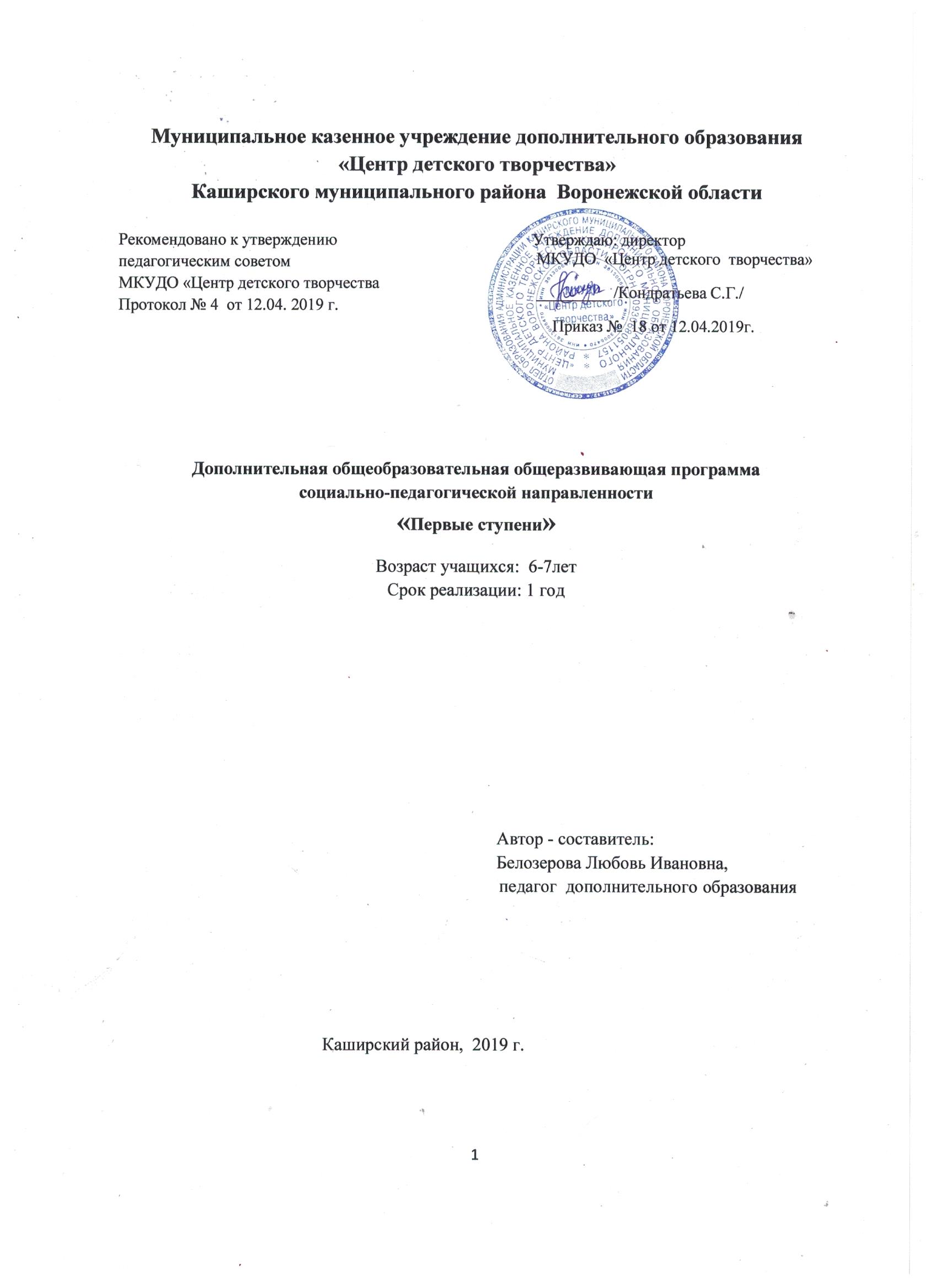 СодержаниеРаздел № 1. «Комплекс основных характеристик программы»…………………………31.1 Пояснительная записка программы…………………………………………………..….....31.2 Цель и задачи программы……………………………………………………………….…..51.3 Содержание программы……………………………………………………………………..61.4 Планируемые результаты…………………………………………………………………..11Раздел № 2. «Комплекс организационно-педагогических условий»………………….....122.1. Календарный учебный график…………………………………………………………….122.2. Условия реализации программы…………………………………………………………..152.3. Формы аттестации……………………………………………………………………….....162.4. Оценочные материалы………………………………………………………………….….172.5. Методические материалы……………………………………………………………...…..182.6. Список литературы………………………………………………………………………....22Приложение……………………………………………………………………………………...24Раздел № 1. «Комплекс основных характеристик программы»1.1 ПОЯСНИТЕЛЬНАЯ ЗАПИСКАНаименование программы - Дополнительная общеобразовательная общеразвивающая программа «Первые ступени».Вид - дополнительная общеразвивающая программа.Направленность – социально-педагогическая  Дополнительная общеразвивающая программа «Первые ступени» модифицированная программа, которая имеет социально – педагогическую направленность.Программа «Первые ступени» имеет социально – педагогическую направленность. Она позволяет не только обеспечить количество определенных представлений у детей при подготовке к школе, но и сформировать у них качественные мыслительные способности, а так же подготовить его к новой социальной роли школьника. На протяжении дошкольного возраста происходят значительные изменения в восприятии, внимании, мышлении, памяти детей. Эти процессы из непроизвольных превращаются в произвольные. И поэтому становится возможным формирование предпосылок будущей учебной деятельности детей, а главное – формирование психологической готовности к обучению – интереса и потребности в познании нового, трудолюбия, способности к волевым усилиям.Программа разработана в соответствии с:Федеральным Законом от 29.12.2012 г. № 273-ФЗ «Об образовании в Российской Федерации»; Примерными требованиями к программам дополнительного образования № 06-1844;СанПиН 2.4.1.3049-13 «Санитарно-эпидемиологические требования к устройству, содержанию и организации режима работы дошкольных образовательных организаций», утвержденные постановлением Главного государственного санитарного врача Российской федерации от 15.05.2013 №26; - приказом Министерства образования и науки Российской Федерации от 17.10.2013 г. №1155 «Об утверждении федерального государственного образовательного стандарта дошкольного образования»;Данная программа  предполагает реализацию параллельных процессов освоения содержания программы на её разных уровнях углублённости, доступности и степени сложности, исходя из диагностики и стартовых возможностей каждого из участников рассматриваемой программы.Актуальность программы. В последние годы весьма заметное место среди научно - педагогических исследований и в работе педагогов – практиков занимают вопросы непрерывности учебно - воспитательного процесса и преемственности в его организации на различных образовательных ступенях.Одна из наиболее важных и болезненных проблем – преемственность между дошкольным и начальным образованием. Поступление ребенка в школу все чаще называют не иначе, как «психотравмирующей ситуацией», причём как для самого ребенка, так и для его семьи.Подготовка детей к школе занимает особое место в системе образования. Это обусловлено сложной адаптацией ребенка к школе. Школа предъявляет к первокласснику довольно высокие требования. Ребенок дошкольного возраста должен быть готов не только к новым формам общения. У него должна быть развита мотивационная сфера, где любознательность выступает как основа познавательной активности, сформированы эмоционально-волевые и познавательные сферы психических функций. Будущий первоклассник должен владеть элементарными навыками универсальных учебных действий (УУД), коммуникативными и речевыми компетенциями.Программа «Первые ступени» готовит детей к обучению в школе, осуществляет  преемственность между дошкольным и начальным образованием.Программа предназначена для деятельности образовательного учреждения по подготовке детей шестого года жизни к обучению в школе в условиях подготовительной группы кратковременного пребывания в образовательном учреждении. Работа с детьми по данной программе обеспечивает их общее развитие, формирование предпосылок учебной деятельности и качеств, необходимых для привыкания к школьной жизни и успешного обучения в начальных классах. Использования данной программы в современных условиях дошкольного образования определяется особым вниманием государства и общественности к улучшению подготовки детей к обучению в школе, успешной адаптации первоклассников к новым социальным условиям. Отличительной особенностью программы является тот факт, что основной своей задачей программа ставит задачу формирования потребности ребенка в познании, что является необходимым условием полноценного развития ребенка и играет неоценимую роль в формировании детской личности.Задания и упражнения в каждой теме расположены так, что степень их сложности постоянно возрастает. Одним из основных разделов данной программы является формирование фонематического восприятия и слуха. Подготовка детей к обучению грамоте способствует уточнению представлений о звуковом составе языка, содействует усвоению навыков фонематического анализа слов. Для нормального протекания процесса овладения чтением необходимо, чтобы ребенок умел дифференцировать звуки в произнесенном на слух слове, проводить анализ звуковой структуры слова. Работа с детьми по формированию звуковой стороны речи направлена на закрепление навыков правильного и отчетливого произношения всех звуков родного языка (изолированных, в словах, во фразовой речи), формирование фонематического восприятия, развитие голосового аппарата, совершенствование интонационной выразительности речи, отработку речевого дыхания.        Организация процесса образования строится с использованием таких технологий как игровых и систем развивающего обучения с направленностью на развитие творческих качеств личности. Реализация игровых приемов и ситуаций происходит практически на каждом занятии.Программа базируется на следующих принципах:непрерывности развития ребенка;общего развития ребенка на основе его индивидуальных возможностей и способностей;развития творческих способностей у детей;развития личностных компетенций ребенка как субъекта творческой деятельности, как активного субъекта познания;развития и укрепления здоровья личности;развития духовно-нравственных убеждений личности;развития устойчивой психологической адаптации к новым условиям образования;преемственности между обучающими, обучающимися и родителями.Основаниями для реализации принципа преемственности между дошкольным и школьным образованием являются:ориентация не на уровень знаний, а на потенциальные возможности ребенка, на его «зону ближайшего развития»;создание условий для включения ребенка в новые социальные формы общения;организация и сочетание в единой смысловой последовательности продуктивных видов деятельности;подготовка перехода от игровой деятельности к учебной;обеспечение постепенного перехода от непосредственности к произвольности.Адресат программы. Дополнительная общеразвивающая программа «Первые ступени»  предназначена для работы с детьми 6 – 7 лет. Уровень реализации. Программа реализуется в течении 1 года, который делится на два периода : вводный "Стартовый уровень", "Базовый уровень".  При этом продолжительность периодов является ориентировочной — она определяется не временем, а достигнутыми результатами учащихся.Объем программы. Курс по программе «Первые ступени» рассчитан на 72 ч. Занятия  проходят во второй половине дня, в не учебное время. Формы обучения и виды занятий. Форма обучения – очная. Основными формами учебно-тренировочного процесса являются: групповые учебно-тренировочные и теоретические занятия; работа по индивидуальным планам; тестирование. Срок реализации программы. Программа рассчитана на 1года обучения (36 недель).Режим занятий. Проведение занятий планируется 2 занятия в день 1 раз в неделю, продолжительностью 30 мин с перерывом 10 минут. Численность детей 15 человек в группе.1.2 ЦЕЛЬ И ЗАДАЧИ ПРОГРАММЫ 	Цель программы – успешная адаптация детей дошкольного возраста к новым образовательным условиям и создание условий гуманного (комфортного) перехода с одной образовательной ступени на другую.	Задачи программы:Обучающие:Дать детям знания, умения в переделах разделов программы.Обучить приёмам умственных действий (сравнения, сопоставления, умению делать выводы, умозаключения, учить устанавливать связи между рассматриваемыми предметами)Подготовить детей к восприятию музыкальных образов и представлений, к освоению приёмов и навыков в различных видах музыкальной деятельности адекватно детским возможностям.Развивающие:Развивать жизненно необходимые навыки, требующие для детей социальной адаптации к условиям изменяющейся действительности.Способствовать развитию логического мышления, воображения, сообразительности ребёнка.Развивать речь, память, внимание, выносливость, творческие способности.Развивать способность понимать содержание музыкальных произведений разного жанра и эмоционально откликаться на выраженные в них чувства и настроения.Развивать умение оценивать себя и свои поступки.Воспитательные:Воспитывать умение доводить начатое дело до конца, самостоятельность, аккуратность в работе, интерес к предмету и к процессу обучения в целом.Воспитывать интерес к растительному и животному миру, интерес к природе, произведениям изобразительного искусстваВоспитывать умение слышать и слушать друг друга посредством совместного труда, умение уступать друг другу, сопереживать неудачи.Воспитывать интерес к занятиям физической культуры.Воспитывать у детей любовь к музыке, желание слушать её.	1.3 СОДЕРЖАНИЕ ПРОГРАММЫУчебно-тематический план дополнительной общеразвивающей программы «Первые ступени» Содержание программы Раздел 1 «Занимательная математика» (36 часов) Теория: На занятиях формируется представление о числе, счете, действиях сложения и вычитания. Работа начинается со сравнения предметов и групп предметов. Даются пространственные и временные представления. Практика: Сравнение предметов по размеру (больше-меньше, выше-ниже, длиннее-короче), и форме (круглый, квадратный, треугольный и др.)Пространственные представления, взаимное расположение предметов: наверху, внизу (выше, ниже, слева, справа (левее, правее), перед, за, между, рядом.Направления движения: слева направо, справа налево, сверху вниз, снизу вверх.Временные представления: сначала, потом, до, после, ранее, позже.Сравнение групп предметов: больше, меньше, столько же, больше (меньше) на….Название, последовательность и обозначение цифр от 1 до 9, счет предметов (реальных предметов и их изображений, движений звуков, углов и сторон треугольника, четырехугольника и т.д.)Сравнение цифр. Название действий и их обозначение. Знаки «+» (плюс); - (минус); «=» (равно).Сложение и вычитание в пределах 10.Раздел 3 «РАЗВИТИЕ РЕЧИ» (15 часов)На занятиях по развитию речи большая часть времени активной речевой деятельности детей. Они учатся слушать, говорить, сочинять. Культура – культурный человек, культура речевого поведения – эти понятия рассматриваются как соотносительные и взаимосвязанные, культура речевого поведения есть проявление общей культуры человека. В процессе работы у детей развивается чувство уместности высказывания, а также внимание к стороне речи, которая связана с добрым, уважительным отношением к человеку – формирование вежливой речи. На уроках развития речи должно быть как можно меньше всякого рода запретов – больше свободы, фантазии. Детей нужно учить так, чтобы им было интересно. Ведь речь является важнейшим средством общения между людьми.  С такими сложными речевыми понятиями дети знакомятся, осмысливая свою речевую практику и окружающую их действительность. Так, с функцией планирования и организации деятельности дети знакомятся на примере таких типичных для их возраста ситуаций как распределение ролей в игре, обязанности дежурных по классу и т.п. Осваивая функции воздействия речи на поступки людей, дети так же рассматривают конкретные ситуации, которые помогают им понять как те или иные языковые средства, особенности устной речи дают возможность повлиять на человека, похвалить или осудить, удержать от нежелательного поступка. Речевые понятия даются в определенной системе: центральным понятием является понятие «текст», так как конечная работа по развитию речи в школе – научить детей выражать связанно свои мысли в устной и письменной форме. В содержание темы введены понятия о речевых произведениях,  так называемых малых форм: считалке, скороговорке, загадке. Обучающиеся знакомятся с данными типами текстов для того, чтобы научиться самостоятельно,  создавать подобного рода речевые произведения, которые помогут им в определенных жизненных ситуациях чувствовать себя уверенно.Практика:  выполнение текстовых заданий; пересказ; сочинение рассказов, сказок; интеллектуальные игры и викторины.Раздел 3 Подготовка к обучению грамоте (22 часов)Теория: Подготовка  к письму – один  из самых  сложных  этапов  подготовки  ребенка  к систематическому  обучению. Это связано с психофизиологическими  особенностями  6-7 –летнего ребенка, с одной стороны, и с сами процессом  письма, с другой стороны. Поэтому в дошкольном  возрасте  важна  именно подготовка к письму, а не обучение ему.Цель  курса  занятий  по обучению  письма: создание  условий  для  накопления  ребенком  двигательного  и  практического  опыта, развитие  навыков  ручной  умелости.ФОРМИРОВАНИЕ:технических  навыков: правильное  обращение  с  письменными  принадлежностями;координация  движений  руки  при  письме;соблюдение  гигиенических  правил  письма;графических и орфографических навыков: обозначение  звуков  соответствующими  буквами;верное  графическое изображение  букв;соблюдение  при  письме  единого  размера  букв;  верное  расположение  графических  элементов  на  рабочей строке.Практика: Программа по подготовке к обучению письму включает  в  себя комплекс мер, способствующих  развитию  рук и  ручной  умелости:пальчиковая  гимнастика;штриховка, графические упражнения;рисование  различными  материалами:  ручкой, простым,  цветным  карандашами, мелом;письмо элементов  букв."Пальчиковые игры" - это инсценировка  физкультминуток, сказок  при  помощи  пальцев. Многие игры требуют участия обеих рук, что дает возможность  детям ориентироваться в понятиях "вправо", "влево", "вверх", "вниз" и др.Игры с крупой, бусинами, пуговицами –оказывают  оздоравливающее  действие.Рисование, раскрашивание – вводится  для  усвоения  детьми  необходимых  для  письма гигиенических  правил  и  остается  средством  развития  согласованных  действий зрительного  и  двигательного  анализаторов  и  укрепления  двигательного  аппарата пишущей  руки. Рисование  различными  материалами (ручкой, пр.карандашом, цветными карандашами, мелом) требует различной  степени  нажима  для  того, чтобы на бумаге остался  след  от  пишущего  предмета. Это  тоже  способствует  развитию  ручной  умелости. Графические упражнения. Штриховка  (выполняются  на нелинованной  бумаге) –  способствуют  подготовке  руки  к письму, развитию  мелкой  моторики. Соблюдать  графические  пропорции, писать  плавно  и симметрично,  с наклоном  сверху  вниз  и снизу вверх,  не отрывать  ручку  от  бумаги  и  не прерывать  линии  важно  для  выработки  красивого почерка    «Письмо» состоит из двух взаимосвязанных процессов: обучение первоначальному чтению и письму и закрепляется работой по развитию речи на основных ее уровнях: звук (звуковая культура), слог, предложение, связанное высказывание. Обучение ведется два раза в неделю по 25 минут.Обучение чтению     Согласные и гласные звуки букв, ознакомление со способами обозначения твердости и мягкости согласных.      Чтение слогов – «слияний» с ориентировкой на гласную букву, чтение слогов с изученными буквами.       Составление из букв и слогов слова (после предварительного слого-звукового анализа, а затем без него), их чтение.      Постепенное обучение осознанному, правильному и плавному слоговому чтению вслух отдельных слов, коротких предложений и небольших текстов. Знакомство с правилами гигиены чтения.Обучение письму       Выработка правильной осанки, наклонного расположения тетради на парте и умения держать карандаш и ручку на письме и рисовании.       Использование на занятиях пальчиковой гимнастики.       Подготовительное упражнение для развития глазомера, кисти рук и мелких мышц пальцев, обводка и штриховка контуров, соединение линий и фигур, бордюров непрерывным движением руки.        Знакомство с начертанием всех больших и маленьких букв. Обозначение звуков соответствующими буквами печатного шрифта.  Выработка связанного и ритмичного написания букв в словах, правильное расположение букв и слов на строке. Запись слов и предложений после предварительного их слого-звукового разбора с педагогом.    Списывание слов и предложений с образцов (с печатного шрифта).    Письмо под диктовку слов, написание которых не расходится с произношением, и предложений. Выработка умения писать большую букву в именах людей.    Знакомство с правилами гигиены письма.1.4 ПЛАНИРУЕМЫЕ РЕЗУЛЬТАТЫВ ходе освоения содержания программы обеспечиваются условия для достижения обучающимися следующих личностных, метапредметных и предметных результатов.Личностные УУД:  мотивационные и коммуникативные, формирование Я - концепции и самооценки при подготовке к обучению в школе, положительное отношение к школьному обучению.Метапредметные результаты.Познавательные УУД: знаково-символическое моделирование и преобразование объектов; анализ объектов с целью выделения признаков (существенных, несущественных); синтез как составление целого из частей, в том числе с самостоятельным достраиванием, выполнением недостающих элементов; сравнение и сопоставление; выделение общего и различного; осуществление классификации; установление аналогии; самостоятельный выбор способов задач в зависимости от конкретных условий; осознанное и произвольное построение речевого высказывания в устной форме.Регулятивные УУД: осуществление действия по образцу и заданному правилу; сохранение заданной цели;умение видеть указанную ошибку и исправлять ее по указанию взрослого; осуществление контроля своей деятельности по результату;умение адекватно понимать оценку взрослого и сверстника.Коммуникативные УУД: овладение определенными вербальными и невербальными средствами общения; эмоционально-позитивное отношение к процессу сотрудничества с взрослыми и сверстниками;ориентация на партнера по общению; умение слушать собеседника; задавать вопросы.Предметные результаты.Ребенок научится:распознавать первый звук в словах; внимательно слушать литературные произведения;называть персонажей, основные события;отвечать на вопросы учителя по содержанию, делать элементарные выводы;пересказывать произведение близко к тексту, по ролям, по частям;составлять элементарный рассказ по серии картинок;обсуждать нравственные стороны поступков людей;участвовать в коллективных разговорах; использовать принятые нормы вежливого речевого общения; различать геометрические фигуры по форме (треугольник, круг, квадрат), по цвету, по размеру; считать от 0 до 9 и в обратном направлении;определять количество предметов в пределах 10, соотносить количество с цифрами;ориентироваться в пространстве; ориентироваться в тетради в клетку;выполнять элементарные рисунки на клетчатой бумаге;правильно использовать кисть при рисовании;выполнять элементарный орнамент в полосе;использовать элементарные приемы лепки (оттягивание, прищипывание, загибание, скатывание, сплющивание и т.д.).Ребенок получит возможность научиться:устанавливать речевые контакты с взрослыми и детьми (обращаться по имени, по имени и отчеству, вежливо выражать просьбу, извиняться, благодарить за услугу, говорить спокойным дружелюбным тоном);различать гласные и согласные звуки и соотносить их с буквами;различать малые фольклорные жанры (загадки, скороговорки, чистоговорки, колыбельные, потешки);устанавливать количественные отношения в натуральном ряду чисел в прямом и обратном направлении;присчитывать и отсчитывать по одному, по два;Раздел № 2. «Комплекс организационно-педагогических условий»2.1. КАЛЕНДАРНЫЙ УЧЕБНЫЙ ГРАФИККалендарный учебный график по дополнительной общеобразовательной программе «Первые ступени» раздела ««Занимательная математика»Календарный учебный график по дополнительной общеобразовательной программе «Первые ступени» раздела ««Развитие речи»Календарный учебный график по дополнительной общеобразовательной программе «Первые ступени» раздела ««Подготовка к обучению грамоте»2.2. УСЛОВИЯ РЕАЛИЗАЦИИ ПРОГРАММЫКадровое обеспечение: Педагог дополнительного образования.Материально-техническое обеспечение: 1. Учебный кабинет, удовлетворяющий санитарно–гигиеническим требованиям и оборудованный для занятий группы 15 человек (парты, стулья, доска, шкаф для УМК).2. Технические средства обучения:Ноутбук Проектор Интерактивная доска 3. Экранно-звуковые пособия:Видеофильмы по программе Презентации 4. Материально-техническое обеспечение: Сборник развивающих игр. Настольные игры;  Картотека игр на развитие эмоций и навыков общения;Карточки со схематическими изображениями эмоций;Магнитная доска с набором фигур; Наглядные пособия;Раздаточный материал по рисованию (восковые мелки, фломастеры, бумага);Наглядный материал по «Азбуковедению» (коробки с картинками по буквам);Коробки со счётным материалом.2.3. ФОРМА АТТЕСТАЦИИ	Промежуточная и итоговая аттестация учащихся является обязательным элементом образовательного процесса в объединении. Образовательная деятельность в системе дополнительного образования предполагает не только обучение детей предметным УУД, но и развитие личностных качеств, поэтому в системе диагностики учитываются три группы показателей:Учебные, фиксирующие предметные результаты, достигнутые в процессе освоения образовательной программы (мониторинг уровня обученности);Личностные, выражающие изменения личностных качеств ребенка под влиянием занятий в объединении.Метапредметные результаты, раскрывающие формирование коммуникативных, регулятивных и познавательных УУД.		Мониторинг предметных результатов  проводится в конце  каждого учебного года и позволяет выявить уровень формирования предметных УУД в результате освоения образовательной программы. Мониторинг результатов обучения  включает в себя 2 основных блока оцениваемых параметров:Теоретическую подготовкуПрактическую подготовку По окончании программы проводится итоговая оценка уровня освоения программы в целом.	Диагностика проводится во всех группах и состоит из нескольких этапов: Первоначальная диагностика, которая проводится в начале учебного года. Выполняется в форме беседы.  Диагностика  проводится методом включенного наблюдения с целью определения базового уровня обученности учащихся (для 1 года обучения). Эти данные  помогают педагогу своевременно внести необходимые коррективы не только в содержательную часть образовательной программы, но и в технологию ее реализации.Промежуточная диагностика – в середине 1 года проводится тестирование, по результатам которого педагог проводит анализ уровня обученности. Кроме того, учитываются результаты текущей диагностики – выполнение творческих заданий, проектов, ответы на занятиях, участие в конкурсах и выставках творческих работ внутри объединения .Итоговая диагностика осуществляется по окончанию 1 года обучения – анализ проводится с учетом результатов промежуточной диагностики и выявляется динамика уровня обученности каждого учащегося, итоговый уровень сформированности у них универсальных учебных действий (Приложение 1).Виды диагностики:Открытое занятиеКонкурсыТестОпрос Включенное наблюдениеКонтрольная работаФормы отслеживания и фиксации образовательных результатов: аналитическая справка о выполнении программы, журнал посещаемости, материалы анкетирования и тестирования, готовые работы (контрольные и творческие), грамоты и дипломы учащихся, фото, отзывы детей и родителей, статьи о проведенных мероприятиях.Формы предъявления и демонстрации образовательных результатов: аналитическая справка, тест,  открытое занятие, праздник, конкурс, викторина.2.4. ОЦЕНОЧНЫЙ МАТЕНИАЛДиагностическая карта к разделу  программы «Занимательная математика», «Развитие речи», «Подготовка к  обучению грамоте».Знания и умения детей оцениваются по десятибалльной системе:Десятибалльная шкала оценивания степени обученности(по В.П. Симонову)Итоговые результаты освоения программыНазвание программы   «Первые ступени»Год обучения     ____________________________________________________Педагог     _________________________________________________________Выводы:Минимальный уровень освоения программы  - информационный Средний уровень освоения программы – репродуктивный  Максимальный  уровень освоения программы  - творческий 2.5. МЕТОДИЧЕСКИЙ МАТЕРИАЛТворческий подход к учебной задаче невозможен без актуализации имеющихся знаний, анализа информации, сопоставления способов решения. Особую значимость приобретают личностные проявления  дошкольника, т.е. такие действия и поступки, в которых выражаются его избирательность, креативность, ответственность за принимаемые решения. В связи с этим самоценен не результат решения учебной задачи, а метод, способ его получения. Именно он остается в сознании дошкольника как опыт мышления, творческих действий, самостоятельности, отношений, составляющих суть воспитанности. Поэтому дошкольника необходимо упражнять в решении разных учебных задач, воспитывающих творческую самостоятельность. В основу программы положены разнообразные групповые  формы работы, в ходе которой дети открывают для себя основное содержание курса. Знания не даются детям в виде готовых правил, аксиом, схем. При освоении программы дети не переутомляются, их память не перегружается многочисленными, но малосущественными сведениями. В результате обучения дети в состоянии аргументировано отстаивать свою точку зрения, учитывать позицию другого, не принимают информацию на веру, а требуют доказательств и объяснений. У них начинает формироваться осознанный подход к обучению. Результаты освоения программы широко используются учащимися при освоении дошкольной программы и в повседневной жизни.Программа строится на принципах личностно-ориентированного образования, предусматривает различные формы организации активной творческой деятельности детей: занятие как специально организованная форма обучения, нерегламентированные виды деятельности, конкурсы, соревнования, выставки, экскурсии и другие формы свободного общения и сравнительной оценки уровня развития, и мастерства детей в интересующей их отрасли практической деятельности. В программе заложено оптимальное сочетание индивидуальной и совместной деятельности детей. Программа строится с учётом специфических особенностей различных видов деятельности для детей разного уровня базовых знаний по предмету, предусматривает возможность реализации индивидуального подхода к учащимся, работу с микрогруппами детей, учитывает их возрастные и физиологические особенности.Программа включает описание организации развивающей среды с указанием перечней применяемых материалов и оборудования, обеспечивает оптимальную нагрузку на ребёнка с целью защиты его от переутомления, формирование ценностных установок на здоровый образ жизни, каждые 5-10 минут проводятся физминутки.Применяемые педагогические технологии и общая методика работы по освоению программы выстраиваются в соответствии с направленностью содержания программы и направлены на формирование универсальных учебных действий в процессе занятий.Умение учиться необходимо для каждого человека. Это залог его нормального адаптации в обществе, профессионального роста. Вся организация образовательного процесса в объединении построена с целью формирования главной компетенции для учащихся – умения учиться и применять полученные знания на практике. Во время занятий учащиеся овладевают содержанием программы, изучают буквы, звуки, слоги учатся рассуждать, отстаивать свою точку зрения, решать задачи, читать, самостоятельно делать выводы. При освоении развития речи  формируется не только уважительное отношение к дому, обществу, семье, но и формируется навык грамотной речи, расширяется кругозор и информационное пространство. Используя разнообразные педагогические приемы и средства обучения, педагог мотивирует учащихся на самостоятельность выполнения заданий, при этом поощряет коллективную творческую деятельность, совместную работу по выполнению творческих заданий. С течением времени учащиеся приобретают опыт познавательной деятельности и осваивают общие способы работы с информацией. Таким образом,  предметные результаты освоения программы позволяют учащимся овладевать методами работы с учебником -информацией, ее анализа и систематизации. Это умение может пригодиться как в учебной деятельности в рамках общеобразовательной школы, так и   в последующем обучении по профессии.Для успешного существования в современном обществе человек должен обладать регулятивными действиями, т.е. уметь ставить себе конкретную цель, планировать свою жизнь, прогнозировать возможные ситуации, адекватно оценить уровень своих знаний и умений, найти наиболее простой способ решения задачи. Для этого педагог на занятиях целенаправленно ставит проблемные задачи, в процессе решения которых учащиеся планируют пути и способы решения задачи. При этом активизируется их интеллектуальная и познавательная деятельность. При выполнении исследовательских проектов учащиеся решают конкретную проблему, учатся анализировать, сравнивать, делать выводы. При презентации результатов исследований происходит актуализация знаний и перенос их практическую деятельность.Осваивая личностные универсальные умения, учащиеся более успешно принимает нормы поведения в обществе, учатся правильно оценивать себя и свои поступки. Педагог стремится создать условия для осознания учащимися своей культуры: культуры своего поведения, культуры речевого поведения. Каждый из нас живет в определенном обществе и умение сосуществовать в нем с другими людьми — залог полноценной жизни. В этом заключен нравственный аспект: умение сопереживать, оказывать взаимопомощь, проявлять отзывчивость к своим близким. Однако для этого каждому необходимо научиться понимать, что могут чувствовать окружающие. Он должен уметь разглядеть, что человеку, находящемуся рядом требуется, например, эмоциональная поддержка, а может быть какая-либо другая помощь. При выполнении заданий, ответах на вопросы, участвуя в дискуссии учащиеся осваивают культуру поведения, сопереживают за своих товарищей, усваивают нравственные нормы и нормы морали. Это является залогом формирования активной жизненной позиции, адекватной оценки собственного поведения в обществе и мотивации к дальнейшему обучению.Через освоение данной образовательной программы учащиеся познают  окружающий мир, развивая при этом познавательные УУД в целом. При этом они овладевают не только общеучебными действиями (ставить цель, работать с информацией, моделировать ситуацию), а также логическими операциями (анализ, синтез, сравнение, классификация, доказательство, выдвижение гипотез и т.д.). В большей степени интерес возникает при обсуждении какой-либо темы. На занятиях происходит своеобразное превращение учащегося в исследователя, перед которым стоит задача самостоятельно собрать нужные сведения, провести их анализ, сделать вывод, а также самому оценить собственный результат. Так появляется интерес к знаниям, развивается способность объективно относится к результатам своего труда.На занятиях и во время массовых мероприятий, экскурсий дети учатся взаимодействовать в социуме, приобретают умения вступать в диалог, участвовать в коллективном обсуждении проблем, четко выражать свои мысли, аргументировать свои высказывания, учитывать мнения других людей, учатся взаимодействовать между собой. Методика предполагает целенаправленное обучение правильно отстаивать свое мнение, аргументировано убеждать, учиться соглашаться с оппонентом. Метод дискуссий, использование проблемного изложения материала, бесед, решения проблемных задач не только способствует выстраиванию доброжелательных отношений в коллективе, но и в большей степени способствует осуществлению взаимопомощи, формирует умение взаимодействия со сверстниками и взрослыми. Таким образом, формируются коммуникативные универсальные учебные действия. Научиться договариваться друг с другом - это основополагающее качество, которое нужно не только при работе в группе, но очень пригодится в последующей взрослой жизни при решении проблем в семье, на работе, на службе.Таким образом, универсальные учебные действия в процессе освоения образовательной программы проходят несколько этапов (уровней) формирования:1 этап - формирование первичного опыта выполнения осваиваемого УУД и мотивация к его самостоятельному выполнению;2 этап - основываясь на имеющемся опыте, освоение общих  способов  (алгоритмов) выполнения соответствующего УУД;3 этап - УУД включаются в практику учения на предметном содержании разных учебных дисциплин, организуется самоконтроль его выполнения и, при необходимости, коррекция;4 этап - контроль уровня сформированности УУД и его системное практическое использование в образовательной практике.На первом этапе обучения (1 год обучения) основная часть учащихся проходит 1-2 этапы освоения УУД, осваивая первичный опыт к школьной жизни, преодоление факторов дезадаптации за счет выравнивания стартовых возможностей каждого ребёнка, позволяющих им в дальнейшем успешно усвоить программу начальной школы. Таким образом, осваивая способы учебной деятельности в данной образовательной программы, у учащихся формируется мотивация к самостоятельному выполнению задания.Педагогические технологииТехнология развивающего обучения: предполагает взаимодействие педагога и учащихся на основе коллективно-распределительной деятельности, поиске различных способов решения учебных задач посредством организации учебного диалога в образовательной и учебной деятельности учащихся. Методические особенности – проблемное изложение учебного материала, использование метода учебных задач, организация коллективно-распределительной деятельности.Личностно-ориентированное обучение: Человек – уникальная личность и именно это является одним из основных постулатов личностно-ориентированного обучения. Главными компонентами этого подхода являются признание уникальности каждого учащегося и его индивидуальной учебной деятельности. Задача педагога: не передача знаний, умений и навыков, а организация такой образовательной среды, которая позволяет всем учащимся опираться на свой потенциал и соответствующую технологию обучения. В процессе занятий создается совместная образовательная деятельность, которая направлена на индивидуальную самореализацию учащихся и развитие их личностных качеств.Проблемное обучение: имеет в своей основе личностную ориентацию. Весь образовательный процесс строится на совместном решении проблемных задач. Изучаемый материал преподается не столько в виде готовой информации, сколько мотивирует к поиску ответов с использованием различных методов обучении.По окончании курса «Подготовительный класс» предполагаются следующие результаты:Здоровьесберегающие технологииПравила техники безопасности выполняются всеми участниками образовательного процесса - педагогом и учащимися. В течение учебного года педагог проводит серию инструктажей по темам:Правила поведения на занятияхПравила поведения на экскурсииПравила дорожного движенияПравила поведения при проведении массовых праздниковПравила поведения на воле, в гололед.Инструктажи проводятся в течение года и фиксируются в журнале учета работы творческого объединения. Во время освоения этих правил и норм поведения у учащихся формируется ценностное отношение к собственному здоровью, здоровому образу жизни. Кроме инструктажей, в рамках реализации программы широко применяются специальные методы здоровьесбережения:беседы о ЗОЖ, физ.минутки, подвижные игры и упражнения.Очень важным элементом каждого занятия является прием смены видов деятельности, обязательное чередование теоретической части занятия с игровыми, дискуссионными, творческими видами деятельности.Методы обученияИнформационно-рецептивный (беседы, лекции, просмотры видеофильмов, знакомство с иллюстративным материалом).Репродуктивный (практическое повторение за педагогом теоретических понятий, видом деятельности: работа со схемами, таблицами, рисунками).Эвристический (проигрывание сказок, обсуждение, рассуждения на тему, рисунок на тему, макетирование).Эти методы используются в различном сочетании друг с другом, при этом ведущим остается репродуктивный метод, позволяющий детям усваивать и осмысливать материал, проводя эксперименты, наблюдения, выполняя действия с предметами, моделями геометрических фигур, зарисовывая, раскрашивая и т.п.2.6. СПИСОК ЛИТЕРАТУРЫФедеральный закон Российской Федерации «Об образовании в Российской  Федерации» от 29 декабря 2012 г. № 273от 273-ФЗ. Порядок организации и осуществления образовательной деятельности по дополнительным общеобразовательным программам, утвержденный Приказом Министерства образования и науки РФ от 29 августа 2013 г № 1008.Санитарно-эпидемиологические требования к устройству, содержанию и организации режима работы образовательных организаций дополнительного образования детей (СанПиН 2.4.4.3172-14 утв. Постановлением Главного государственного санитарного врача Российской Федерации от 4 июля 2014 г. N 41 г. Москва)Концепция развития дополнительного образования детей (Распоряжение Правительства Российской Федерации от 4 сентября 2014 г. N 1726-р г. Москва)Устав МБУДО «ЦДОД» пгт. Нижний Одес.Дополнительная образовательная программа: структура, содержание, технология разработки. Метод. рекомендации / Автор-составитель Сивкова М.Г. – Сыктывкар, 2004.Ананьева Т.В. Программа психологического сопровождения дошкольника при подготовке к школьному обучению. – СПб: ООО «Издательство «Детство-пресс», 2011.Беннетт Стив, Бенетт Рут Литтенрль. 365 игр для детей и взрослых. – М.: ООО «ТД «Издательство Мир книги»», 2006.Бычкова С.С. Формирование умения общения со сверстниками у старших дошкольников. – М.: Издательство «Аркти», 2003.Веракса Н.Е., Комарова Т.С., Васильева М.А.. Примерная общеобразовательная Гербова В. В. «Занятия по развитию речи в подготовительной к школе группе детского сада». Планы занятий. – М. : МОЗАИКА-СИНТЕЗ, 2014.Гришина Т.Е. Интеграция общего и дополнительного образования  -М-2006.Журова, Воронцова «Обучение дошкольников грамоте», М., 2001.Золотарева А.В. Дополнительное образование детей - Ярославль:  Академия развития -2004Иванова О.Н. Развитие речи у детей 5-7 лет в детском саду. Учебно-тематические планы, конспекты занятий, критерии оценки результатов. – Ярославль: Академия развития, 2009.Ильин. Г. Проективное образование и становление личности - Высшее образование в России. - 2001. - №4.Кобасина Т.В. Игры для детей дошкольного возраста. – М.: Образ компании,2006.Колесникова И.А., Гончарова М.П. Педагогическое проектирование  - М.: Академия, 2005. – 285 с.Крюкова С.В. «Удивляюсь, злюсь, боюсь, хвастаюсь и радуюсь» Программа эмоционального развития детей дошкольного и младшего школьного возраста: Практическое пособие – М.: Генезис, 2000.Ласкина Л.Д., Николаева Н.В., Варламова С.И., Хайдукова А.В., Нечаева О.П., Артеменко В.П., Дегтярёва А.В. Экологическое образование младших школьников: рекомендации, конспекты уроков, занимательные материалы.- Волгоград: Учитель, 2011.Майер А.А. Предшкольная подготовка детей в дополнительном образовании. Учебно-методическое пособие. – СПб: ООО Издательство «Детство – пресс», 2009.Моисеев А. М. Анализ проблем: сущность, назначение, основные характеристики - М.: “Российская политическая энциклопедия” (РОССПЭН), 2002. Монахов В.М. Педагогическое проектирование: современный инструментарий дидактических исследований // Школьные технологии. - 2002.- № 5.Новиков С.Ю. Весёлые сценарии ко всем праздникам. – М.: АСТ-ПРЕСС СКД, 2006.Пензулаева Л.И. Физкультурные занятия в детском саду. Подготовительная к школе группа детского сада. Конспекты занятий. – М.:МОЗАИКА-СИНТЕЗ, 2011.Селихова Л.Г. Ознакомление с природой и развитие речи. Интегрированные занятия. Для занятий с детьми 5-7 лет. – М.: Мозаика-Синтез, 2008.Строганова Л.В. «Поощрение и самооценка младшего школьника». Учебное пособие. – М.: Педагогическое общество России, 2005.Тимофеев В.И., Филимоненко Ю.И. «Цветовой тест М.Люмера (Стандартный вариант)». – С.-П., ГП «Иматон», 2007.Ушакова О.С. Знакомим дошкольников 5-7 лет с литературой. – М., 2010.Ушакова О.С., Струнина Е.М. Методика развития речи детей дошкольного возраста. – М., 2004.Ушакова О.С. Развитие речи детей 6–7 лет – М.: Вентана – Граф, 2009.Шарохина В.Л. Коррекционно-развивающие занятия в старшей группе: конспекты занятий, демонстрационный и раздаточный материал. – М.: Прометей; Книголюб, 2003.ПРИЛОЖЕНИ 1Изучение зрелости детей, поступающих в первый классНазначение теста  Программа содержит четыре методики, направленные на выявление психосоциальной зрелости, уровня развития аналитического мышления и речи, а также школьно-необходимых функций в форме способности к произвольному поведению. Успешность выполнения каждой из методик оценивается в баллах, общий показатель успешности работы ребенка по программе оценивается суммарным баллом по всем методикам. Процедура тестирования Методика №1. Оценка психосоциальной зрелости по тестовой беседеВ процессе беседы психолог получает сведения об общих представлениях ребенка, о его способности ориентироваться в простых жизненных ситуациях, о положении в семье. Беседа необходима для установления контакта с ребенком, создания атмосферы доверия в процессе обследования. Психолог, независимо от успехов ребенка, подает ему положительные, одобрительные оценки, подбадривает его. Психологу лучше заранее знать состав семьи, наличие или отсутствие кого-либо из родителей. По окончанию беседы анализируется вся информация, полученная при ответах на вопросы, особое внимание обращается на контрольные вопросы. Тестовый материалНазови свою фамилию, имя, отчество Назови фамилию, имя, отчество папы, мамы Кем работает твоя мама (папа)? Где ты живешь, назови свой домашний адрес? Ты девочка или мальчик? Кем ты будешь, когда вырастешь: тетей или дядей? У тебя есть брат (сестра)? Кто старше? Сколько тебе лет? Сколько будет через год, через два года? Сейчас утро или вечер (день или утро)? Когда ты завтракаешь - вечером или утром? Обедаешь - утром или днем? Что бывает раньше – обед или ужин? Какое сейчас время года: зима, весна, лето или осень? Почему ты так считаешь? Когда можно кататься на санках – зимой или летом? Почему снег бывает зимой, а не летом? Что делают почтальон, врач, учитель? Зачем нужны в школе звонок, парта, портфель? Ты сам(а) хочешь пойти в школу? Почему? Какую руку поднимают ученики в школе, когда хотят ответить? Ты любишь рисовать? Какого цвета этот карандаш, ленточка, платье и т. д.? Покажи свой левый глаз, правое ухо. Для чего нужны глаза, уши? Каких зверей ты знаешь, каких птиц? Кто больше: корова или коза? Птица или пчелка? У кого больше ног: у собаки или у петуха? Что больше: 8 или 5; 5 или 3? Посчитай от 6 до 9; от 5 до 3. Что нужно сделать, если нечаянно сломаешь чужую вещь? Обработка результатов тестаЗа правильный ответ на все подвопросы одного пункта ребенок получает 1 балл. Например, при ответе на п. 5: «Я девочка. А когда вырасту, буду тетей», – начисляется 1 балл. Исключение составляют контрольные вопросы. Ребенок может получить 0,5 балла за правильные, по неполные ответы на подвопросы пункта. Правильными считаются ответы, соответствующие поставленному вопросу и достаточно полные, например: «Папа работает инженером на «Азоте», «У собаки больше ног, чем у петуха, потому что у собаки их четыре, а у петуха – две». Ошибочными считаются ответы: «Мама Люда», «Папа работает на работе», а также, если ребенок путает времена года, их признаки, «больше – меньше» без наглядных примеров. К контрольным относятся пункты-вопросы: 4, 7, 10, 22. Они оцениваются следующим образом: Вопрос №4 – за полный домашний адрес с названием города – 2 балла; Вопрос №7 – если ребенок может вычислить, сколько ему будет лет – 1 балл, если он отвечает с точностью до месяцев – 3 балла; Вопрос №10 – за обоснованный ответ с перечислением признаков (не менее 3 признаков) – 2 балла, до 3 признаков – 1 балл; 14 – за каждое правильное указание применения школьной атрибутики – 1 балл; Вопрос №22 -за правильный ответ «Попрошу прощения. Отдам свою* – 2 балла. Пункт 15 оценивается совместно с п. 14 и п. 16. Если в п. 14 ребенок набрал 3 балла и дал положительный ответ в п. 15 или 16, то отмечается положительная мотивация к обучению в школе (за п. 14-16 надо набрать 4 балла). Дети, желающие учиться, могут ориентироваться на саму учебу (что является наиболее благоприятным фактором), другие -на внешние атрибуты (красивые форма, портфель, веселые друзья и переменки и т.д.). Нежелание детей идти в школу может быть связано с боязнью строгих правил, установленных в ней или критическим отношением к себе, а также нежелание расставаться с привычными условиями, с положением дошкольника, страхом перед новизной – все это отмечается в их высказываниях.Общая оценка результатов методикиИтоговый балл вычисляется суммированием всех баллов, полученных ребенком по всем пунктам. «Школьно-зрелыми «считаются дети, получившие в сумме 24-29 баллов, средний уровень школьной зрелости определяется 20– 23 баллами, условно-неготовыми к школьной жизни можно считать детей, получивших 15–19 баллов. Следует отметить, что по результатам данной методики школьный психолог имеет право сделать только предварительные выводы, которые должны быть подтверждены и проверены результатами диагностики по другим трем методикам программы.Дети с низким уровнем психосоциальной зрелости нуждаются в расширении кругозора, содержательном общении со взрослыми и сверстниками, обогащении жизненных впечатлений, стимулировании познавательного интереса. Адаптация таких детей может быть осложнена конфликтными отношениями со сверстниками, учителем из-за сохранения ребенком стремления, потребности в игре. Все это требует внимания учителя, психолога, родителей.ПРИЛОЖЕНИЕ 2Методика №2. Имитация написанного текстаВариант задания из теста «Школьной зрелости» А.Керна и И.Ирасека.Выполнение заданий этой методики требует от ребенка проявить волевое усилие при исполнении не очень интересной работы, выполнять задание в форме подражания образцу. Способности ребенка к такого рода действиям важны для овладения учебной деятельностью. Важно также в процессе выполнения такого рода заданий выявление особенностей тонкой моторики кисти руки, двигательной координации. Благодаря этому можно не только прогнозировать успешность овладения навыками письма и рисунка, но и сделать заключение (ориентировочное) о развитии у ребенка способности к саморегуляции и управлению своим поведением в целом. Известно, что уровень развития тонкой моторики, мелких движений является одним из важных показателей психического развития.Диагностическая процедура заключается в предъявлении ребенку заранее написанной на белом листе бумаги фразы: «Он ел суп». Фраза должна быть написана обычным почерком, крупно и ясно. Ребенку предлагается следующая инструкция: «Посмотри: здесь на листе что-то написано. Ты еще пока не умеешь писать. Но попробуй – не смог (смогла) бы ты это написать? Посмотри внимательно и постарайся рядом написать точно также». Для каждого ребенка может быть приготовлен отдельный лист с образцом надписи, можно воспользоваться одним образцом для всех детей, давая каждому ребенку для работы чистый лист бумаги. Желательно, чтобы скопированная ребенком фраза уместилась на одной строке. Если же так не получается, ребенок может последнее слово написать выше или ниже предыдущих. Обработка результатов методикиОценка результатов работы по данной методике проводится следующим образом. 1 балл – скопированную ребенком фразу можно прочитать. Она отчетливо разделяется на три слова, размеры букв не более чем в 2 раза могут быть больше размеров букв образца. Отклонение записи от горизонтальной линии не должно превышать 30°. 2 балла -предложение еще можно прочитать. Величина букв и их наклон могут не соответствовать образцу. 3 балла – в записи ребенка можно выделить хотя бы 2 группы, прочесть не менее 4 букв. 4 балла – на буквы образца похожи по меньшей мере 2 буквы. Скопированное изображение отдаленно напоминает буквы, письмо. 5 баллов – отдельные или сплошные «каракули», среди которых нельзя выделить нечто, похожее на буквы. По результатам данной методики можно сделать следующие выводы:Дети, получившие 5 баллов, нуждаются в дополнительных занятиях, особенно пристальном внимании в начальный период обучения. У них, скорее всего, возникают проблемы с пониманием заданий учителя, освоением рисунка и письма. Дети, получившие 3 балла, считаются готовыми к обучению в школе при условии контроля и внимания в первоначальный период обучения. Им может быть предложена в качестве развивающей процедуры работа, связанная с совершенствованием тонкой моторики – рисование узоров по образцу, занятия с мелкими деталями (составление мозаик, сборка моделей, вязание, вышивание, рисунок). Дети, получившие 1-2 балла, считаются зрелыми для школьного обучения. Следует отметить, что при использовании результатов данной методики в целях ранжирования и отбора с учетом результатов по другим методикам, применяются обратные баллы: самое успешное выполнение оценивается 5 баллами, самое неуспешное – 1 баллом, так как в большинстве других методик соблюдается пропорциональная система оценок: чем успешнее – тем большее количество баллов начисляется.ПРИЛОЖЕНИЕ 3Методика №3. Мышление и речьВыполнение заданий данной методики ребенком позволяет ориентировочно выявить понимание множественности предметов, наличие понятия «один – много», а также понятия о грамматических конструкциях на примере существительных множественного числа, правильное их использование в соответствии с ситуацией. Диагностика проводится в индивидуальной форме.Инструкция. Психолог говорит ребенку: «Я буду называть тебе словом один предмет, а ты измени это слово так, чтобы оно обозначало много предметов. Например, я скажу «игрушка», а ты мне должен ответить – «игрушки». Ребенка можно спросить, понял ли он, как надо действовать, отвечать. Затем называется 11 существительных в единственном числе: книга, лампа, ручка; стол, окно, город; стул, ухо, брат; флаг, ребенок. Если ребенок допускает ошибки в первых 2 словах, ему можно помочь, еще раз повторив правильный образец: «Игрушка – игрушки». Правильные ответы ребенка должны быть следующие (с соблюдением ударений): книги, лампы, ручки; столы, окна, города; стулья, уши, братья; флаги, ребята. На обдумывание ответа ребенку дается до 10 секунд.Обработка результатов методики 3 балла – ребенок допустил не более двух ошибок; 2 балла – допущено от 3 до 6 ошибок; 1 балл – ребенок допустил более 7 ошибок. Ошибками считаются как неверные слова, так и неправильное ударение в слове. Дети, допустившие более 7 ошибок (1 балл), нуждаются в дополнительной работе по развитию речи (организация бесед, пересказ, лингвистические игры). Следует отметить также возможные ситуации, когда сверстники будут обращать внимание на ошибки в речи такого ребенка.ПРИЛОЖЕНИЕ 4Методика №4. УмозаключенияДанная методика (Э.Замбацявичене, Л.Чупров и др.) позволяет исследовать способность ребенка делать умозаключения по аналогии с предлагаемым образцом. Выполнение задания требует сформированного умения устанавливать логические связи и отношения между понятиями. Возможна диагностика умения ребенка сохранять и использовать заданный способ рассуждения. Отношения между понятиями в каждом задании различны, и, если ребенок не способен еще выделять существенные признаки в понятиях, он будет строить умозаключение на основе предыдущей аналогии, что приведет к ошибочному ответу. Таким образом, успешность выполнения заданий методики позволяет делать выводы об уровне развития словесно-логического мышления по такому показателю как логическое действие – «умозаключение».Обследование проводится в индивидуальной форме, время на ответы не ограничивается. В случае явных затруднений у ребенка психолог не должен настаивать на ответе и тактично перейти к следующему заданию. Текст заданий напечатан (или написан) крупно на листе бумаги. Психолог вслух четко читает задание, ребенок, если он уже умеет читать, может следить по тексту.Задание выполняется в несколько этапов. На первом этапе ребенку сообщается следующее: «Сейчас мы с тобой будем подбирать слова друг к другу. Например, огурец : овощ. Надо подобрать к слову «гвоздика» такое, которое подходило бы так же, как слово «овощ» к слову «огурец». Слова такие: сорняк, роса, садик, цветок, земля.Второй этап (после паузы). «Давай попробуем: огурец : овощ = гвоздика : ?» После паузы зачитываются все слова. «Какое слово подходит?» – спрашиваем ребенка. Дополнительных вопросов и пояснений давать не следует.При выполнении заданий возможна стимулирующая помощь. Если у ребенка возникает неуверенность в ответе, можно предложить ему подумать еще и дать правильный ответ. Такая помощь учитывается при начислении баллов. Чем быстрее ребенок откажется от помощи и начнет самостоятельно выполнять ‘задания, тем выше его обучаемость, следовательно, можно считать, что он быстро запоминает алгоритм решения задачи и может действовать по образцу.Тестовый материалОгурец : овощ = Гвоздика : ? 
сорняк, роса, садик, цветок, земля Огород : морковь = Сад : ? 
забор, грибы, яблоня, колодец, скамейка Учитель : ученик = Врач : ? 
очки, больница, палата, больной, лекарства Цветок : ваза = Птица : ? 
клюв, чайка, гнездо, перья, хвост Перчатка : рука = Сапог : ? 
чулки, подошва, кожа, нога, щетка Темный : светлый = Мокрый : ? 
солнечный, скользкий, сухой, теплый, холодный Часы : время = Градусник : ? 
стекло, больной, кровать, температура, врач Машина : мотор = Лодка : ? 
река, маяк, парус, волна, берег Стол : скатерть = Пол : ? 
мебель, ковер, пыль, доски, гвозди Стул : деревянный = Игла : ? острая, тонкая, блестящая, короткая, стальнаяОбработка результатов методикиОценка успешности выполнения заданий производится следующим образом. 1 балл – выполнение задания с первого предъявления; 0,5 балла – задание выполнено со второй попытки, после того, как психологом была оказана помощь. Интерпретировать количественные результаты можно с учетом данных Л.Переслени,  Е.Мастюковой, Л.Чупрова:Высокий уровень успешности – 7 и более баллов, у детей сформирована такая мыслительная операция, как умозаключение. Средний уровень – от 5 до 7 баллов: выполнение мыслительной операции осуществляется детьми в «зоне ближайшего развития». В процессе обучения, в первоначальный период, полезно давать таким детям индивидуальные задания по развитию мыслительных операций, оказывая минимальную помощь. Низкий уровень – менее 5 баллов, у детей практически отсутствуют навыки мыслительных операций, что предъявляет особые требования к развитию у них навыков логического мышления в учебной познавательной деятельности. Оценка результатов тестаОбщий балл успешности по программе вычисляется как сумма баллов, полученных ребенком по всем методикам. Выделено три уровня готовности к школьному обучению: высокий уровень – от 39 до 47 баллов; средний уровень – от 28 до 38 баллов; низкий уровень – от 17 до 27 баллов. Распределение результатов по уровням достаточно ориентировочно, однако позволяет школьному психологу, по крайней мере, охарактеризовать учителям начальных классов будущих учеников, у которых могут возникнуть те или иные проблемы с обучением. Характер проблем может быть выявлен на основе анализа результатов диагностики по каждой из методик. Особое внимание полезно уделить детям как с высоким, так и с низким уровнем готовности: именно у них можно ожидать прежде всего снижения учебной мотивации. У первых – в силу легкости и простоты для них учебных заданий, у вторых – из-за их сложности. Дополнительные диагностические возможностиПсихолог, наблюдая за поведением ребенка во время диагностической процедуры, может сделать ряд выводов об индивидуальных особенностях, учет которых необходим в целях индивидуализации обучения. Социальная зрелость проявляется в понимании ребенком ситуации диагностики как достаточно важной, серьезной. Вместе с этим, важно, чтобы она не была для него сверхзначимой, опасной, страшной. Социальная зрелость проявляется и в отношении к самому факту поступления в школу, как к значимому событию, которое многое изменит в жизни ребенка. Самосознание, самооценка. Данная индивидуальная характеристика существенно влияет на успешность обучения в целом. Психолог может спросить ребенка, как он оценивает свои результаты: как успешные или неуспешные. Частая оценка своих результатов как успешных может свидетельствовать о завышенной самооценке, неверие же в свой успех -показатель заниженной самооценки. Тревожность. Проявляется в общей психологической напряженности в ситуации общения. Высокотревожные дети часто не решаются давать ответ, боясь ошибиться, долго обдумывают, иногда отказываются отвечать, даже если знают, что сказать. Как правило, внимательно слушают инструкции взрослого психолога, но не всегда их понимают из-за своего страха перед ситуацией. Эмоциональная возбудимость. Для детей с высокой эмоциональной возбудимостью характерны быстрая смена эмоций, быстрая эмоциональная реакция на сложившиеся обстоятельства. У них легко появляются как смех, так и слезы. Эмоции неустойчивы, не всегда адекватны причине, их вызвавшей. Понимание контекста общения. Важно, чтобы ребенок достаточно быстро включился в решение задачи, понимал инструкцию психолога, чувствовал разницу между попутными замечаниями и речью психолога в контексте задания. Психолог может пронаблюдать, в какой мере ребенок воспринимает помощь в процессе выполнения задания: как руководство к действию, как образец для выполнения, либо никак не воспринимает. Утомляемость. Полезно обратить внимание, через какое время после начала работы ребенок начинает отвлекаться, ему трудно становится слушать психолога, сосредоточиться на инструкции. Таким образом, наблюдение этих и ряда других индивидуальных проявлений (таких, как самостоятельность, дружелюбие, общительность, агрессивность, упрямство) возможно в процессе диагностической процедуры. Эти данные отмечаются в протоколе обследования.№ п/пНаименование разделов и темВсего часовКоличество часовКоличество часов№ п/пНаименование разделов и темВсего часовТеоретическиеПрактическиеРаздел 1 Занимательная математика3617191.1Свойства предметов431 Величина11- Форма11-Сравнение предметов по форме, длине, толщине1-1Цвет, материал, назначение11-1.2Сравнение совокупностей:633Равенство11- Равенство1-1Неравенство11- Равенство и неравенство.1-1Сложение совокупностей.11-Сложение совокупностей (продолжение)1-11.3Ориентировка в пространстве:633Пространственные отношения: 10,50,5Слева -справа, спереди - сзади10,50,5Выше - ниже10,50,5На - над – под.10,50,5Отношения «один - много»,10,50,5 Отношения «столько же»10,50,51.4Числа:844Числа 1 и 2.10,50,5Числа 3 и 4.10,50,5Число 5. 10,50,5Число 6.10,50,5Число 7.10,50,5Число 8.10,50,5Число 9.10,50,5Число 10.10,50,51.5Геометрические фигуры422Треугольник,10,50,5Четырехугольник.10,50,5Окружность, круг10,50,5Ломаная линия.10,50,51.6Сравнение групп предметов.422Взаимное расположение в пространстве (налево, направо, вверху, внизу)11-Пространственные и временные представления (раньше, позже, до, после, за, перед)11-Порядковое значение чисел первый, второй...1-1 Понятия «много», «один»1-11.7Закрепление изученного4-4Числа 1 - 10. Прямой и обратный счет.1-1Числа 1 - 10. Прямой и обратный счет1-1Сравнение групп предметов: столько же, больше, меньше2-2Раздел 2Развитие речи14592.1Формирование словаря826О чем могут рассказать вещи11-Знакомство с жанрами художественной литературы11-Учимся рассматривать иллюстрации1-1Заучивание наизусть1-1Что мы знаем о птицах1-1Русские народные сказки.2-1Что вы знаете о транспорте1-12.2Звуковая культура речи633Звучащее слово11-Звук11-Выделение звука11-Место звука в словаре1-1Интонация1-1Звуковой анализ1-1Раздел 3Подготовка к обучению грамоте22121 Кто? Что? Какой? Какая? Какое? Какие? Что делать? Что сделать?11-Буква а1-1Буквы о, ё, я1-1Буква ы1-1Буквы и, у1-1Буквы ю, э1-1Буква е1-1Буквы н, м, р1-1Буквы л, г1-1Буквы с, к1-1Буквы з, ш1-1Буквы ж, д1-1Буквы т, ч1-1Буквы ь, Ъ, п1-1Буквы б, в1-1Буквы ф, й1-1Буквы щ, ч1-1Буквы ц, х1-1Мягкий и твердый знаки.1-1Повторение изученного.1-1Повторение изученного.1-1Читаем сами.1-1№МесяцЧислоВремя проведенияФормазанятийКол.часовТема занятияМесто проведенияФормаконтроля1.Свойства предметовСвойства предметовСвойства предметовСвойства предметов41.1Беседа1 ВеличинаклассНаблюдение1.2Беседа1 ФормаклассНаблюдение1.3Беседа1Сравнение предметов по форме, длине, толщинеклассНаблюдение1.4Практическая  работа1Цвет, материал, назначениеНаблюдение 2.Сравнение совокупностейСравнение совокупностейСравнение совокупностейСравнение совокупностей62.1Беседа1РавенствоклассНаблюдение2.2Работа в парах1 РавенствоклассИндивидуальный опрос2.3Беседа1НеравенствоклассНаблюдение2.4Практическая  работа1 Равенство и неравенство.классопрос,2.5Беседа1Сложение совокупностей.классНаблюдение2.6Практическая  работа1Сложение совокупностей (продолжение)классИндивидуальная работа3Ориентировка в пространствеОриентировка в пространствеОриентировка в пространствеОриентировка в пространстве63.1Беседа1Пространственные отношения: классНаблюдение3.2Работа в парах1Слева -справа, спереди - сзадиклассИндивидуальный опрос3.3Беседа1Выше - нижеклассНаблюдение3.4Практическая  работа1На - над – под.классопрос,3.5Беседа1Отношения «один - много»,классНаблюдение3.6Практическая  работа1 Отношения «столько же»класс4ЧислаЧислаЧислаЧисла84.1Беседа1Числа 1 и 2.классНаблюдение4.2Работа в парах1Числа 3 и 4.классИндивидуальный опрос4.3Беседа1Число 5. классНаблюдение4.4Практическая  работа1Число 6.классОпрос4.5Беседа1Число 7.классНаблюдение4.6Практическая  работа1Число 8.классИндивидуальная работа4.7Беседа1Число 9.классНаблюдение4.8Работа в парах1Число 10.классНаблюдение5Геометрические фигурыГеометрические фигурыГеометрические фигурыГеометрические фигуры45.1Беседа1Треугольник,классНаблюдение5.2Работа в парах1Четырехугольник.классНаблюдение5.3Беседа1Окружность, кругклассНаблюдение5.4Практическая  работа1Ломаная линия.классНаблюдение6Сравнение групп предметов.Сравнение групп предметов.Сравнение групп предметов.Сравнение групп предметов.46.1Беседа1Взаимное расположение в пространстве (налево, направо, вверху, внизу)классНаблюдение6.2Работа в парах1Пространственные и временные представления (раньше, позже, до, после, за, перед)классНаблюдение6.3Беседа1Порядковое значение чисел первый, второй...классНаблюдение6.4Практическая  работа1 Понятия «много», «один»классНаблюдение7Закрепление изученногоЗакрепление изученногоЗакрепление изученногоЗакрепление изученного47.1Практическая  работа2Числа 1 - 10. Прямой и обратный счет.классНаблюдение7.2Практическая  работа2Числа 1 - 10. Прямой и обратный счет.классОпрос7.3Практическая  работа2Сравнение групп предметов: столько же, больше, меньшеклассИндивидуальная работа7.4Практическая  работа2Сравнение групп предметов: столько же, больше, меньшеклассТестирование Итого:Итого:Итого:Итого:Итого:36№МесяцЧислоВремя проведенияФормазанятийКол.часовТема занятияМесто проведенияФормаконтроля1.Формирование словаряФормирование словаряФормирование словаряФормирование словаря81.1Беседа1О чем могут рассказать вещиклассНаблюдение1.2Беседа1Знакомство с жанрами художественной литературыклассНаблюдение1.3Беседа1Учимся рассматривать иллюстрацииклассНаблюдение1.4Беседа1Заучивание наизустьклассНаблюдение1.5Беседа1Что мы знаем о птицахклассНаблюдение1.6Беседа1Русские народные сказки.классНаблюдение1.7Беседа1Русские народные сказки.1.8Беседа1Что вы знаете о транспортеклассНаблюдение2Звуковая культура речиЗвуковая культура речиЗвуковая культура речиЗвуковая культура речи62.1Беседа1Звучащее словоклассНаблюдение2.2Беседа2ЗвукклассНаблюдение2.3Беседа3Выделение звукаклассНаблюдение2.4Беседа4Место звука в словареклассНаблюдение2.5Беседа5ИнтонацияклассНаблюдение2.6Беседа6Звуковой анализклассНаблюдениеИтого:Итого:Итого:Итого:Итого:14№МесяцЧислоВремя проведенияФормазанятийКол.часовТема занятияМесто проведенияФормаконтроля1Беседа1 Кто? Что? Какой? Какая? Какое? Какие? Что делать? Что сделать?классНаблюдение2Беседа1Буква аклассНаблюдение3Беседа1Буквы о, ё, яклассНаблюдение4Беседа1Буква ыклассНаблюдение5Беседа1Буквы и, уклассНаблюдение6Беседа1Буквы ю, эклассНаблюдение7Беседа1Буква еклассНаблюдение8Беседа1Буквы н, м, рклассНаблюдение9Беседа1Буквы л, гклассНаблюдение10Беседа1Буквы с, кклассНаблюдение11Беседа1Буквы з, шклассНаблюдение12Беседа1Буквы ж, дклассНаблюдение13Беседа1Буквы т, чклассНаблюдение14Беседа1Буквы ь, Ъ, пклассНаблюдение15Беседа1Буквы б, вклассНаблюдение16Беседа1Буквы ф, йклассНаблюдение17Беседа1Буквы щ, чклассНаблюдение18Беседа1Буквы ц, хклассНаблюдение19Беседа1Мягкий и твердый знаки.классНаблюдение20Беседа1Повторение изученного.классНаблюдение21Беседа1Повторение изученного.классНаблюдение22Беседа1Читаем сами.классНаблюдениеИтого:Итого:Итого:Итого:Итого:22Ф.И.об-ся1 полугодие1 полугодие2 полугодие2 полугодиеОбщий балл         Средний баллПроцент выполнения программыФ.И.об-сяТеорияПрактикаТеорияПрактикаОбщий балл         Средний баллПроцент выполнения программы10-бал. шкалаТеоретические параметры оцениванияПрактические параметры оценивания1 балл Очень слабоПрисутствовал на занятиях, слушал, смотрел. Присутствовал на занятиях, слушал, смотрел.2 баллаСлабоОтличает какое-либо явление,  действие или объект от их аналогов в ситуации, при визуальном предъявлении, но не может объяснить отличительные признаки.Затрудняется повторить  отрабатываемое учебное действие за педагогом3баллаПосредственноЗапомнил большую часть учебной информации, но объяснить свойства, признаки явления не может. Выполняет действия, допускает ошибки, но не замечает их.4 баллаудовлетворительноЗнает изученный материал, применяет его на практике, но затрудняется что-либо объяснить с помощью изученных понятий. Выполняет учебные задания, действия не в полном объёме. Действует механически, без глубокого понимания.5 балловнедост. хорошоРазвёрнуто объясняет, комментирует отдельные положения усвоенной теории или её раздела, аспекта.Чётко выполняет учебные задания, действия, но слабо структурирует свою деятельность, организует свои действия.6 балловхорошоБез особых затруднений отвечает на большинство вопросов по содержанию теоретических знаний, демонстрируя осознанность усвоенных понятий, признаков, стремится к самостоятельным выводам.Выполняет задания, действия по образцу, проявляет навыки целенаправленно-организованной деятельности, проявляет самостоятельность.7 балловочень хорошоЧетко и логично излагает теоретический материал, хорошо видит связь теоретических знаний с практикой. Последовательно выполняет почти все учебные задания, действия.  В простейших случаях применяет знания на практике, отрабатывает умения в практической деятельности.8 балловотличноДемонстрирует полное понимание сути изученной теории и основных её составляющих, применяет её на практике легко, без затруднений.Выполняет разнообразные практические задания, иногда допуская несущественные ошибки, которые сам способен исправить при незначительной (без развёрнутых объяснений) поддержке педагога.9 балловвеликолепноЛегко выполняет разнообразные творческие   задания на уровне переноса, основанных на приобретенных умениях и навыках. С оптимизмом встречает затруднения в учебной деятельности, стремится найти, различные варианты преодоления затруднений, минимально используя поддержку педагога.10 балловпрекрасноСпособен к инициативному поведению в проблемных творческих ситуациях, выходящих за пределы требований учебной деятельности.Оригинально, нестандартно применяет полученные знания на практике. Формируя самостоятельно новые умения на базе полученных ранее знаний и сформированных умений и навыков.№Фамилия, имя,  учащегосяПредметные результатыПредметные результатыМетапредметныерезультатыМетапредметныерезультатыМетапредметныерезультатыЛичностные результатыОбщий балл№Фамилия, имя,  учащегосяТеоретическая подготовкаПрактическая подготовкаКоммуникативные УУДРегулятивные УУДПознавательные УУД